                                      MODELO  DE ADN.                            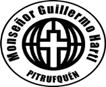 INTRODUCCIÓN:El ADN –ácido desoxirribonucleico– es la molécula encargada de almacenar y transmitir la información genética. El ADN es un polímero de nucleótidos: moléculas formadas por un grupo fosfato, un azúcar (pentosa) y una base nitrogenada, que en el caso del ADN puede ser Adenina (A), Guanina (G), Citosina (C) o Timina (T).La estructura tridimensional de esta molécula fue propuesta por James Watson y Francis Crick en 1953 y corresponde a una doble hélice antiparalela, en la que siempre frente a un nucleótido de Guanina se posiciona uno de Adenina y frente a un nucleótido de Citosina se posiciona uno de Timina. OBJETIVO: Elaborar un modelo 3D de un fragmento de molécula de ADN , utilizando materiales reciclados o comprados.a) Materiales. - El modelo puede ser elaborado del material que el alumno estime conveniente trabajar. Puedeser alambre, plumavit, papel lustre,cartulina, Palitos maqueteros o  fósforos grandes.etc.- Debe contar con una base. (puede ser cartón piedra, madera, bandeja forrada, etc.)- Puede utilizar elementos decorativos como palos de helado, pelotas de plumavit o pin pon,cuentas plásticas etc.- Pegamento.b) Requerimientos del modelo terminado:-Tamaño máximo del modelo: 30 cm x 30 cm x 30 cm (sin contar la base).- Se debe elaborar una sección de la molécula de ADN en su estado de mayor descondensaciónde forma que se pueda visualizar las uniones químicas que presenta.- Debe presentar un modelo sin manchas de ningún tipo, sin pegamentos visibles ni mal pintado ocon malas terminaciones.                                                                                                                         PAZ  y   BIEN.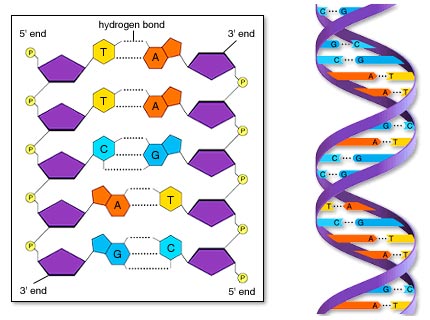 